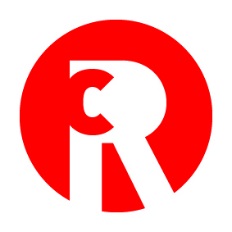 Vragenlijst VAVO-intake schooljaar 2017-2018 Voor- en achternaam	……………………………………………………………………………Geboortedatum	……………………………………………………………………………Bereikbaar onder:          …………………………. (mobiel) ………………………………… (email)Meldt zich aan voor	□ HAVO     □VWOWoonsituatieWat is je thuissituatie? 		□ ik woon bij mijn ouder(s) □ ik woon zelfstandig □ anders,  nl………….Spreek je thuis Nederlands?	Ja/NeeWerkHeb je nu werk?		Ja/NeeWat is je functie/wat voor werk doe je? ………………………………………………………………………..Hoeveel uren per week werk je?              ………………………………………………………………………..Gegevens van de school van je laatste inschrijvingNaam: ……………………………………………………………………………………...Klas:     ………………………………………………………………………………….…..Schoolsoort: ………………………………………………………………………….….Leerweg:       ………………………………………………………………………….….Hoe lang heb je op deze school gezeten? …………………………………Wat is je hoogst behaalde diploma?          …………………………………Heb je nog op een andere school gezeten? Ja/NeeMotivatie en beeld van de opleidingWaarom wil je de VAVO gaan doen? ………………………………………………………………………………………………..Hoe zeker ben je van je keuze hiervoor? □ zeker □ twijfel □ onzeker □ anders, nl…………………………….Wat weet je al over de VAVO?          ………………………………………………………………………………     ……………..FinanciënZijn er voor jou kosten verbonden aan het doen van de VAVO? 	Ja/NeeIs er extra financiële ondersteuning nodig om die kosten te kunnen betalen? Ja/NeeExtra begeleidingHeb je begeleiding nodig bij		□ Taal   □ Rekenen  □ Anders, nl………….Aanpassingen examineringHeb je een leerbeperking en /of problematiek? 		Geef ook aan of je aanpassingen daarvoor wilt aanvragenDyslexie						Ja/NeeDyscalculie						Ja/NeeADHD/ADD of een beperking in autistisch centrum	Ja/NeeVisuele beperking					Ja/NeeAuditieve beperking					Ja/NeeTaalontwikkelstoornis					Ja/Nee				Lichamelijke beperking					Ja/NeeChronische ziekte					Ja/NeeMinder dan 6 jaar onderwijs in Nederland gevolgd	Ja/NeeAnders, namelijk ………………………………………………..	Ja/NeeOndersteuningHad je op de school waar je nu zit, een aanpassing nodig op school?		Ja/NeeHeb  je nu begeleiding van een hulpverleningsinstantie?			Ja/NeeZijn er nog andere problemen waar de school rekening mee moet houden? 	Ja/NeeContact vorige schoolWil je dat de VAVO contact opneemt met je vorige school?			Ja/NeeWil je nog iets anders ter sprake brengen in het intakegesprek?……………………………………………………………………………………………………………………………………….……………………………………………………………………………………………………………………………………….……………………………………………………………………………………………………………………………………….Bedankt voor het invullen van deze vragenlijst!